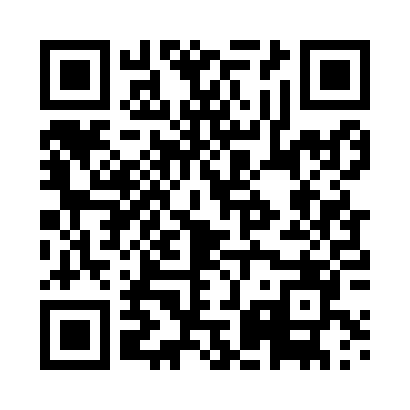 Prayer times for Padronita, PortugalWed 1 May 2024 - Fri 31 May 2024High Latitude Method: Angle Based RulePrayer Calculation Method: Muslim World LeagueAsar Calculation Method: HanafiPrayer times provided by https://www.salahtimes.comDateDayFajrSunriseDhuhrAsrMaghribIsha1Wed5:006:381:316:238:249:572Thu4:586:371:316:248:259:583Fri4:576:361:316:248:269:594Sat4:556:351:316:258:2710:015Sun4:546:341:316:258:2810:026Mon4:526:331:306:268:2910:037Tue4:516:321:306:268:3010:048Wed4:496:311:306:278:3110:069Thu4:486:301:306:278:3110:0710Fri4:466:291:306:288:3210:0811Sat4:456:281:306:288:3310:0912Sun4:446:271:306:298:3410:1113Mon4:426:261:306:298:3510:1214Tue4:416:251:306:308:3610:1315Wed4:406:241:306:308:3710:1416Thu4:396:231:306:318:3810:1617Fri4:376:231:306:318:3810:1718Sat4:366:221:306:318:3910:1819Sun4:356:211:306:328:4010:1920Mon4:346:201:306:328:4110:2121Tue4:336:201:316:338:4210:2222Wed4:326:191:316:338:4210:2323Thu4:316:181:316:348:4310:2424Fri4:306:181:316:348:4410:2525Sat4:296:171:316:358:4510:2626Sun4:286:171:316:358:4610:2727Mon4:276:161:316:358:4610:2828Tue4:266:161:316:368:4710:2929Wed4:256:151:316:368:4810:3130Thu4:256:151:326:378:4810:3231Fri4:246:151:326:378:4910:32